Nyaraya Cluster ExaminationKenya Certificate of Secondary EducationForm Four Mock Evaluation ProgrammeCHRISTIAN RELIGIOUS EDUCATION313/2Paper 2Time: 2 ½ hoursJuly, 2023Name…………………………………………Index No……………………….School……………………Stream:…………….Signature………………………Instructions to the candidatesWrite your name and Index number in the spaces provided aboveSign and write the date of the examination in the spaces provided aboveAnswer any five questions in the spaces provided at the end of question 6.Each question carries 20 marksFor Examiner’s Use Onlya) Outline Jeremiah’s prophecies about the Messiah (Jeremiah 23:5-6). (6marks)Describe the annunciation of the birth of John the Baptist by angel Gabriel (Luke 1:5-25).	(8marks)What do Christians learn about the person and mission of John the Baptist from message of angel Gabriel to Zachariah?	(6marks)a) Describe the incident when Jesus was rejected at Nazareth (Luke 4:16-30)(8marks)Explain the importance of transfiguration of Jesus to Christians today.(6marks)State six virtues that Christians learn from the miracle of the feeding of the five thousand.	(6marks)a) Outline Jesus teaching on watchfulness and readiness (Luke 12:35- 48).(7marks)Narrate the parable of the widow and the unjust judge (Luke 18:1-8)(7marks)Give six reasons why Jesus used the parable of the lost son in his teaching.(6marks)a) Outline St. Paul’s teaching on love (1 Corinthians 13:4-8).	(7marks)Explain how unity of believers as expressed in the image of the bride (Revelation 21:1-12, 2 Corinthians 11:2).	(8marks)State five ways in which the gifts of the Holy Spirit are abused in the church today.	(5marks)a) State seven reasons why some young people are choosing to remain unmarried in Kenya today.	(7marks)Give seven similarities in the traditional African and Christian view on work.(7marks)Identify six challenges that children from single parent families face in Kenya today.	(6marks)a) How has science and technology improved human life?	(7marks)Explain the Christian view on cloning in Kenya today.	(6marks)How has science and technology negatively affected the environment created by God?	(7marks)THIS THE LAST PRINTED PAGE.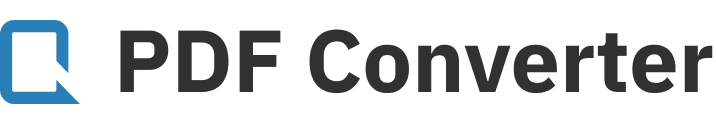 Only two pages were converted.Please Sign Up to convert the full document.www.freepdfconvert.com/membershipQuestion123456Candidate’sTotal ScoreCandidate’sScore